The Jones Wood Foundry401 East 76th Street New York, NY 10021
THE JONES WOOD FOUNDRY PRESENTS

FOR IMMEDIATE RELEASE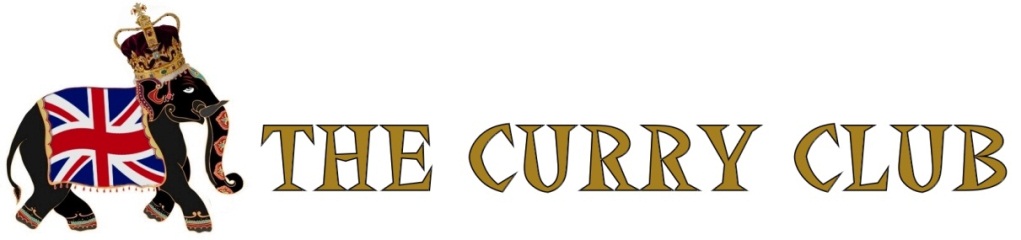 New York, New York – While the Summer Olympics in London have come to an end, our attention need not leave the British shores just yet. This Fall Jason Hicks, Chef and Co-owner of The Jones Wood Foundry and Saira Malhotra, Food writer and rising star in the Indian food scene come together to bring New York City a uniquely British experience. Each Wednesday, patrons will gather to eat Britain’s most popular pub fare – Curry.The Curry Club, conceived by Saira Malhotra, couldn’t think of a more appropriate place to launch the first set of evenings. When British expats miss home, they jump in a cab and head to Jones Wood Foundry, ‘Jason gets-it at the finer level, the experience is real and in keeping with Great Britain as we know it today’, said Malhotra. This weekly event will be one of the first full “Anglo-Indian” menus showcased at a British pub outside of the U.K. But don’t expect to see your traditional Indian fare. This is DIFFERENT.The Curry Club will feature four dishes; one each week. Each Monday will feature a different dish in the spotlight, for example: speciality Baltis (meats cooked on high heat to seal in succulence), or Bhunas (braised dishes) and plenty of other British spins on Indian dishes. What makes pub curry even more uniquely-British is its quintessential pairing: Beer. A habitual pairing whose roots can be traced to The Raj in the 19th century. To honor this cosmic pair, Jones Wood Foundry will also host a variety of Indian beers as well as some of the finest from Britain, as any good pub would. In addition to beer, the dishes will be paired with wine, a more controversial choice of beverage where spicy food is concerned. The list will also include some of India’s home produced wines. ------------------------------------------------------------ENDS------------------------------------------------- More details on this cultural treat - not to be missed – visit: www.PassportPantry.com and www.joneswoodfoundry.com Press Contact: Emma Robertson-Werner, emma.robertson.werner@gmail.com 